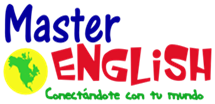 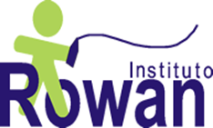 Family members Animals Animals dad mom brother sister grandpagrandma dog cat rabbit hamster snake bird 7.  rooster8. hen9. giraffe10. hippo11. bear